Муниципальное общеобразовательное учреждение Иркутского районного муниципального образования«Марковская средняя общеобразовательная школа» 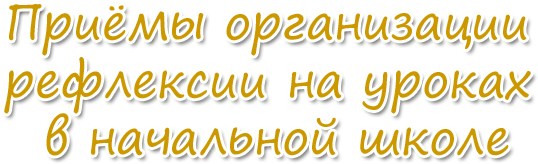 Методическая разработка для учителей начальных классов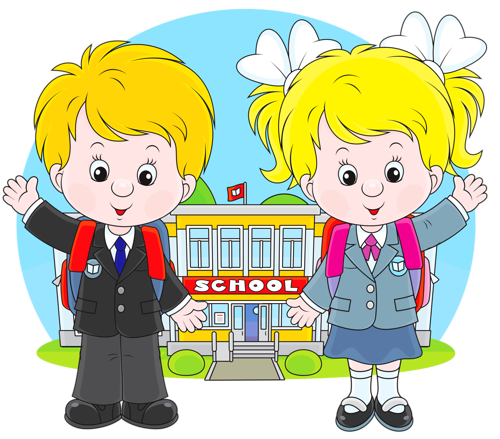                         Журова Анна Николаевна,                          учитель начальных классов                         МОУ ИРМО «Марковская СОШ»2018годПРИЕМЫ ОРГАНИЗАЦИИ РЕФЛЕКСИИ                                                                                          НА УРОКАХ В НАЧАЛЬНОЙ ШКОЛЕВ соответствии с реализацией ФГОС одной их ключевых задач современного учителя  является  стимулирование  активной,  творческой индивидуально-личностной деятельности  учащихся на всех этапах учебного процесса  и  создание условий для развития рефлексии — способности осознавать и оценивать свои мысли и действия.  Соотносить результат деятельности с поставленной целью, определять своё знание и незнание и др.Учителю принадлежит  роль управляющего учебным процессом,  а для эффективного управления необходима постоянная обратная связь с учащимися. В структуре урока,  соответствующего требованиями ФГОС,  рефлексия  является  обязательным этапом урока, на котором  соотносится полученный результат с поставленной целью и проводится самоанализ и самооценка собственной деятельности.    Задача учителя – инициировать рефлексию учащихся по поводу их  эмоционального состояния, мотивации их деятельности и взаимодействия с учителем и одноклассниками.Рефлексия  (от лат. reflexio - обращение назад)  – анализ учащимися собственного состояния, переживания, мыслей по завершении деятельности.  Это попытка отразить происшедшее с моим «Я»: Что я думал? Что чувствовал? Что приобрёл? Что меня удивило? Что я понял и как строил поведение? и т.п. Рефлексия позволяет приучить ученика к самоконтролю, самооценке, саморегулированию и формированию привычки к осмыслению событий, проблем, жизни. Рефлексия способствует развитию у учащихся критического мышления,  осознанного отношения к своей деятельности, а также формированию самоменджмента. В современной педагогике под рефлексией понимают самоанализ деятельности и её результатов. 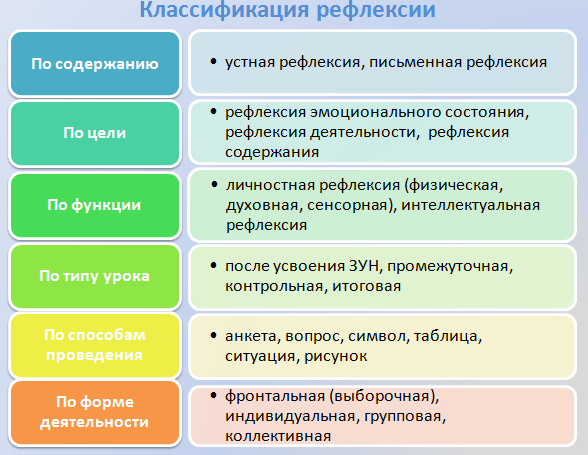 Исходя из целей, рефлексию классифицируют следующим образом:1.	Рефлексия настроения и эмоционального состояния;2.	Рефлексия деятельности; 3.	Рефлексия содержания учебного материала.ПРИЕМЫ РЕФЛЕКСИИ Рефлексия настроения и эмоционального состоянияПроведение рефлексии эмоционального состояния необходимо с целью установления эмоционального контакта с классом в начале урока и в конце занятия для закрепления его благоприятного исхода деятельности. В случае рефлексии настроения и эмоционального состояния младшим школьникам, предлагается рефлексивный прием «Солнышко». Инструкция: Закончи предложение: «Моё настроение похоже на…»: солнышко; солнышко с тучкой; тучку; тучку с дождиком; тучку с молнией.«Смайлики».  Ученикам раздаются размноженные листы с упрощённым изображением человека, у которого не нарисовано лицо. Ребята сами рисуют те эмоции, что свойственны им сейчас. Они могут дополнить изображение деталями (воздушным шаром, букетом, или же тяжёлой сумкой в руке), что будет дополнять общее впечатление: Понравился ли мне урок? Остались ли у меня вопросы? Доволен ли я своей работой? Можно использовать набор готовых цветных смайликов и прикреплять их на доске.«Градусник». Используя такой символ можно определить  состояние эмоций, новизну материала, урока,  оригинальность и т.д. «Ступени». С помощью данного символа можно определить, на каком уровне ученики выполняли задания, какой ступени соответствует их самооценка и т.д. «Пик взаимопонимания». Настроение изображено в виде ступеньки .Первая - настроение крайне скверное. Вторая - плохое. Третья - хорошее. Четвертая - уверен в силах. Пятая – отличное. В конце урока, дня ученик ставит себя на ту ступеньку, какое у него настроение.«Комплимент». Для того чтобы закончить урок на положительной ноте можно воспользоваться одним из вариантов упражнении «Комплимент» (комплимент-похвала, комплимент деловым качествам, комплимент в чувствах), в котором учащиеся оценивают вклад друг друга в урок и благодарят друг друга и учителя за проведенный урок. «Букет настроения». В начале урока детям раздаются бумажные цветы: голубые и красные. В конце урока учитель говорит: «Если вам понравилось на уроке, и вы узнали что – то новое, то прикрепите к вазе красный цветок, а если не понравилось, то - голубой». Можно предложить детям более широкий спектр цветов: красный, жёлтый, синий. В конце урока собрать цветы в корзину или вазу. Эмоционально –художественная рефлексия. Учащимся предлагается две картины с изображением пейзажа. Одна картина проникнута грустным, печальным настроением, другая – радостным, веселым. Ученики выбирают ту картину, которая соответствует их настроению. Шкала настроения. У каждого ученика лежит листок со шкалой настроение (10 баллов). Ученик отмечает свое настроение на протяжении всего урока. Можно сделать общую шкалу для всего класс. Одна ломаная линия покажет настроение в начале урока, вторая – в конце. «Цветик-многоцветик». Дети выбирают для себя лепесток, цвет которого наиболее подходит к цвету  настроения. Затем все лепестки собирают в общий цветок.  Чтобы определить настроение по цвету можно применить характеристику цветов Макса Люшера: красный цвет мягких тонов (розовый, оранжевый) – радостное, восторженное настроение; красный насыщенный и яркий цвет – нервозное, возбуждённое состояние, агрессия; синий – грустное настроение, пассивность, усталость; зелёный – активность, (но при насыщенности цвета – это беззащитность); жёлтый – приятное, спокойное настроение; фиолетовый – беспокойное, тревожное настроение, близкое к разочарованию; серый – замкнутость, огорчение; чёрный – унылое настроение, отрицание, протест; коричневый – пассивность, беспокойство и неуверенность.«Карта настроения». В конце занятия ребята заполняют карточки эмоционального состояния, в которых отмечают свое самочувствие, указывают свое отношение к уроку, вписывая то, что понравилось (не понравилось) на занятии. 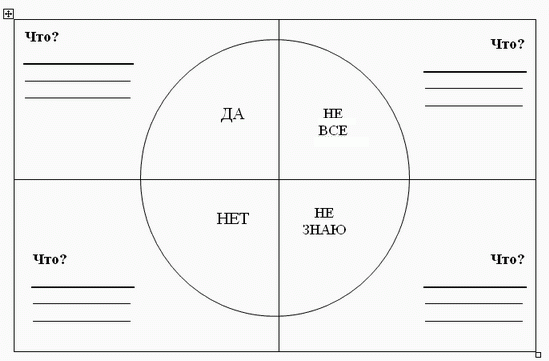 II. Рефлексия деятельностиРефлексия деятельности помогает оптимизировать учебный процесс. Ученики они сами участвуют в повышении эффективности учебного процесса. Этот вид рефлексии позволяет оценить активность учеников на всех этапах урока, например, на этапе актуализации знаний или  в конце урока. Применение этого вида рефлексии в конце урока дает возможность оценить активность каждого ребенка на разных этапах урока.    	«Солнышко».На доске прикреплён круг от солнышка, детям раздаются лучики жёлтого и голубого цветов. Лучики нужно прикрепить к солнышку: желтого цвета – мне очень понравилось занятие, получили много интересной информации; голубого цвета – занятие не интересное, не было никакой полезной информации.  «Яблоня». На доске яблоня. Детям раздаются нарисованные яблоки двух цветов – красные и зелёные. Они приклеивают яблоки на яблоню: зелёные – я считаю, что сделал всё на отлично, у меня хорошее настроение; красные – не справился с заданием, у меня грустное настроение. «Дерево». Учащиеся записывают свое мнение об уроке на бумаге в форме листьев дерева, можно предложить ряд вопросов, затем прикрепляют их на заготовку дерева на плакате. «Светофор». Учащиеся в начале урока выбирают один из цветов: красный, желтый или зеленый. После урока или выполненной работы ребята должны высказать свое мнение по вопросу цвета. Красный – нет (что не понравилось, ошибки), желтый – не совсем (сомнения, трудности) и зеленый – да (что понравилось, что получилось). «10 баллов». Оценить по 10-бальной шкале работу на занятии с позиции: 
„Я“        0________10 
„Мы“    0________10 
„Дело“  0________10 «Для меня сегодняшний урок…» Учащимся дается индивидуальная карточка, в которой нужно подчеркнуть фразы, характеризующие работу ученика на уроке по трем направлениям. Выберите 1 фразу для соседа по парте:Ты молодец. Я доволен твоей работой на уроке. Ты мог бы поработать лучше. «Рефлексивная мишень». На доске рисуется мишень, которая делится на сектора. В каждом из секторов записываются параметры- вопросы рефлексии состоявшейся деятельности. Например, оценка содержания, оценка форм и методов проведения урока, оценка деятельности педагога, оценка своей деятельности. Участник ставит метки в сектора соответственно оценке результата: чем ближе к центру мишени, тем ближе к десятке, на краях мишени оценка ближе к нулю. Затем проводят её краткий анализ.«Дерево творчества». По окончании дела, дня, урока дети прикрепляют на дереве листья, цветы, плоды:  плоды – дело прошло  полезно, плодотворно; цветок -   довольно неплохо; листики – не совсем удовлетворён днём.III. Рефлексия содержания учебного материалаУчителю важно не только узнать и понять эмоциональное состояние ученика в финале учебного занятия, но и то, насколько продуктивным для него стал урок. Ребята должны оценить свою активность на уроке, полезность и интересность форм подачи знаний, увлекательность урока, коллективную работу. Оптимальный для этого  вид рефлексии – рефлексия содержания учебного материала. Она помогает выявить такой фактор, как осознание содержания материала. В этом случае используются самые разные приёмы, основанные на слиянии имеющихся знаний с новыми, на анализе субъективного опыта. Рефлексия содержания учебного материала используется для выявления уровня осознания содержания пройденного. В этом случае используются самые разные приёмы: 	«Синквейн», который помогает выяснить отношение к изучаемой проблеме, соединить старое знание и новое, не требует специального оборудования. В конце урока обучающимся предлагается написать синквейн на основе изученного материала. Синквейн – это пятистрочная строфа.1-я строка – 1 – 2  ключевых слова, определяющее содержание синквейна;2-я строка – свойство этого объекта или 2 прилагательных, характеризующих данное понятие;3-я строка – три глагола, или действие в рамках заданной темы;4-я строка – короткое предложение, суть темы или отношение к ней;5-я строка – синоним ключевого слова (существительное) или резюме. «Рефлексивный экран». Экран с незаконченными предложениями находится перед глазами детей. Они по желанию выбирают себе фразу и заканчивают ее самостоятельно.Сегодня я узнал…Было интересно…Было трудно…Я выполнял задания…Я понял, что…Теперь я могу…Я почувствовал, что…Я приобрёл…Я научился…У меня получилось…Я смог…Я попробую…Меня удивило…Урок дал мне для жизни…Мне захотелось…Расскажу дома, что … как вариант – рефлексия оценки «приращения» знаний и достижения целей (высказывания типа Я не знал… - Теперь я знаю…); 		 Метод пяти пальцев тоже не требует специального оборудования. Ребенку достаточно знать значения каждого пальца и перечислить, загибая их по очереди, следующие моменты: М (мизинец) – мышление. Какие знания, опыт я сегодня получил?Б (безымянный) – близость цели. Что я сегодня делал и чего достиг?С (средний) – состояние духа, настроения. Каким было моё эмоциональное состояние?У (указательный) – услуга, помощь. Чем я сегодня помог, чем порадовал или чему поспособствовал?Б (большой) – бодрость, здоровье. Каким было моё физическое состояние? Что я сделал для своего здоровья? “ Пятерочка - 1 “. Учащимся предлагается на листе обвести свою руку. Каждый палец – это какая – то позиция, по которой необходимо высказать своё мнение.
Большой палец – для меня важно и интересно; 
Указательный палец - мне было трудно ( не понравилось ); 
Средний – для меня было недостаточно; 
Безымянный палец – мое настроение; 
Мизинец – мои предложения.  “ Пятерочка - 2“. Для оценивания учащимися своей активности и качества своей работы на уроке предлагаю ребятам на листочке условно отмечать свои ответы: 
«V» - ответил по просьбе учителя, но ответ не правильный 
«W» - ответил по просьбе учителя, ответ правильный 
«| » - ответил по своей инициативе, но ответ не правильный 
«+» - ответил по своей инициативе, ответ правильный 
«0» - не ответил.  Метод «Цветограмма» эффективен в конце урока, он может сочетать в себе рефлексию содержания учебного материала и рефлексию деятельности ребенка на каждом этапе урока. Для проведения этого приема понадобятся наборы цветных карточек по количеству учащихся и демонстрационная схема. Инструкция учителя: «Составьте цветограмму урока по данной схеме».  «Корзина идей». Учащиеся записывают на листочках свое мнение об уроке, все листочки кладутся в корзину (коробку, мешок), затем выборочно учителем зачитываются мнения и обсуждаются ответы. Учащиеся мнение на листочках высказывают анонимно.  Оцените фразеологическим оборотом свои ощущения:  - каша в голове 
- ни в зуб ногой 
- светлая голова  «Ресторан». Учитель предлагает ученикам представить, что сегодняшний день они провели в ресторане и теперь директор ресторана просит их ответить на несколько вопросов: 
- Я съел бы еще этого… 
- Больше всего мне понравилось… 
- Я почти переварил… 
- Я переел… 
- Пожалуйста, добавьте… 
Участники пишут свои ответы на карточки и прикрепляют на доску, комментируя.  «Химс».   Этот метод помогает выяснить впечатления от урока или семинара по следующим вопросам: 
• Хорошо… 
• Интересно… 
• Мешало… 
• С собой возьму…  «Лист самоконтроля». Ведется на протяжении всего урока.Фамилия, имя ученика_____________________________«Лист самооценки» (Расставьте стрелочки)  Фамилия, имя ученика_____________________________«Экспертная комиссия». В начале урока выбираются эксперты (учащиеся, справившиеся с творческой работой отлично). Они в течение всего урока фиксируют деятельность учащихся (ряда,  группы). В конце урока эксперты анализируют деятельность своих подопечных, указывают успехи и ошибки, выставляют им оценки. Работа с сигнальными карточками. Зеленая карточка. Я удовлетворен уроком. Урок был полезен для меня. Я с пользой и хорошо работал на уроке. Я понимал все, о чем говорилось и что делалось на уроке. Желтая карточка. Урок был интересен. Я принимал в нем участие. Урок был в определенной степени полезен для меня. Я отвечал с места, выполнил ряд заданий. Мне было на уроке достаточно комфортно. Красная карточка. Пользы от урока я получил мало. Я не очень понимал, о чем идет речь. Мне это не нужно. К ответу на уроке я был не готов.«Для меня сегодняшний урок…». Учащимся дается индивидуальная карточка, в которой нужно подчеркнуть фразы, характеризующие работу ученика на уроке по трем направлениям.«Плюс – минус – интересно».Рефлексию можно провести устно у доски, где выборочно учащиеся высказывают свое мнение по желанию, можно разделиться по рядам на  «+», «-»,  «?» или индивидуально письменно.В графу «+» записываются все факты, вызвавшие положительные эмоции.  В графу «–» обучающиеся выписывают все, что у них отсутствует или осталось непонятным. В графу «интересно» (?)учащиеся выписывают все то, о чем хотелось бы узнать подробнее, что им интересно.Запустите корабль в море Знаний. Те ребята, которые считают, что хорошо усвоили тему, помещают свой кораблик в море, а те, кто не уверен в этом, остаются в заливе правил. «Чемодан, мясорубка, корзина». На доске вывешиваются рисунки чемодана, мясорубки, корзины. Чемодан – всё, что пригодится в дальнейшем. Мясорубка – информацию переработаю. Корзина – всё выброшу. Ученикам предлагается выбрать, как они поступят с информацией, полученной на уроке.Метод «Шесть шляп». Каждая группа получает цветные шляпы с надписями.  После обсуждения в группах  выслушиваются ответы детей. Белая шляпа – факты, полезная информация;  жёлтая - позитивное мышление, достоинства (изюминка мероприятия); черная – проблема, недостатки («прошляпили»); красная – чувства, эмоции;  зеленая -  творчество (получили новые идеи);  синяя – философия (общие выводы, пожелания, обобщение ответов групп). «Кластеры». Выделение смысловых единиц текста и графическое оформление. Рисуем модель солнечной системы: звезду, планеты и их спутники. В центре звезда - это наш урок, вокруг нее планеты – части урока или задания, соединяем их прямой линией со звездой, у каждой планеты свои спутники – результаты работы.  По готовому кластеру можно видеть всю картину урока и сделать соответствующие выводы. Звездой может быть тема, работа учащихся по группам, контрольная работа, учитель  на уроке. В качестве результатов могут быть оценки, предложения, затруднения, успехи.№Вид заданияОтметка1..Итоговая оценкаУрокЯ на урокеИтогинтересноработалпонял материалскучноотдыхалузнал больше, чем зналбезразличнопомогал другимне понял«+»«–»«?»